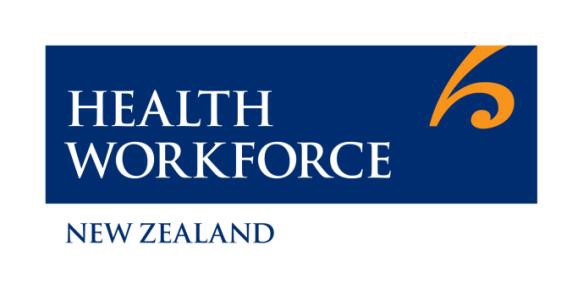 Voluntary Bonding Scheme Terms and Conditions for Doctors 20151. Introduction1. Introduction1.1.The Voluntary Bonding Scheme (the Scheme) is an incentive based payment scheme that has been introduced by the Government to encourage medical graduates to work in hard-to-staff communities and/or hard-to-staff specialties for three to five years after graduation.1.2.Graduates who are part of the Scheme are eligible for their first incentive payment after they have completed three years in their specified hard-to-staff specialty or community.  Funding is intended to help graduates repay student loans (if they have them) within five years of graduating.1.3.To be eligible for the Scheme, you must:be a New Zealand citizen or permanent resident at the time you make an application have completed your final year of study in 2014 (unless you are undertaking General Practice Vocational Training (clause 4.10)) for your base qualification for your profession at an accredited New Zealand Training Institution (clauses 1.9 to 1.10)be registered, or be eligible to be registered with the Medical Council of New Zealand be working, or intending to work, in the profession for which you have trained, for three to five yearsbe working, or intending to work, in a hard-to-staff community or specialty as per the eligibility criteria for Medicine (clauses 4.2 to 4.9)comply with all other terms and conditions of the Scheme.1.4.Participation on the Scheme involves four phases: Registration of Interest confirmation of place on the Scheme participation (employment)applications for payment.  1.5.In order to be eligible for payment, you must have had your Registration of Interest for the Scheme confirmed and have met the Scheme’s Terms and Conditions during the participation phase.1.6.You will not be eligible for any payment from the Scheme until you have completed at least three full years (36 months) on the Scheme, in accordance with these Terms and Conditions.1.7.The Scheme is a voluntary process and you, not the Ministry of Health (the Ministry), are responsible for any employment decisions you may make based on your intended participation in the Scheme, including decisions about working in hard-to-staff communities and specialties.1.8.You are responsible for notifying the Ministry (or its nominated agent) of any change of address, email address or other contact details on an annual basis.Education PrerequisitesEducation Prerequisites1.9.You must:have completed the requirements of a training programme for Medicine in 2014 from an accredited New Zealand tertiary institution be eligible to be registered with the Medical Council of New Zealand. 1.10.Accredited New Zealand training institutions for Medicine are:University of AucklandUniversity of Otago.1.11.New Zealand citizens and permanent residents who gained their base professional qualifications from an overseas training institution in 2014 and who meet the registration requirements of the relevant Authority may be considered for the Scheme on a case-by-case basis, if they meet all other eligibility criteria and other Terms and Conditions of the Scheme.Definition of a GraduateDefinition of a Graduate1.12.Eligible graduates are those who completed their studies in 2014 and can provide evidence of having done so, irrespective of the date of their graduation ceremony.2. Registration of Interest2. Registration of Interest2.1.In order to be a participant on the Scheme, you must successfully register your interest and be confirmed on the Scheme (subject to approval of your application).2.2.To register your interest you must complete the online Registration of Interest application form and provide information to show that you meet, or intend to meet, the eligibility criteria of the Scheme.2.3.A Registration of Interest is not an application for a place on the Scheme.The purpose of the Registration of Interest process is to provide information about your future work plans so that you can be considered for one of the places on the Scheme. 3. Confirmation on the Scheme3. Confirmation on the Scheme3.1.There are limited places on the Scheme. Successfully registering your interest for the Scheme does not guarantee you will be confirmed on the Scheme.3.2.A separate process (following consideration of your application) to formally confirm you on the Scheme will follow your Registration of Interest. You will be advised in writing whether your Registration of Interest is confirmed.4. Participation4. Participation4.1.Once you are confirmed on the Scheme, your participation is influenced by: your commencement date on the Schememinimum employment requirements movement between hard-to-staff communities and/or specialties breaks and pauses parental leave work you may undertake as a locum. In order to be eligible to receive payment from the Scheme you must comply with the eligibility criteria for payment (clause 5).Eligibility CriteriaEligibility Criteria4.2.To be eligible for the Scheme, you must:already have been working as a doctor in one of the hard-to-staff communities for doctors (see exception for the post graduate opportunity for GP trainees, clause 4.10) for up to two and no more than three years ANDhave been accepted into a vocational training programme for one of the hard-to-staff specialties for doctors (clauses 4.8 and 4.9) for the remainder of the three to five year bonding period.4.3.Once accepted into a vocational training programme for a hard-to-staff specialty, you may work in any community and participate in any work required by the vocational training programme.4.4.You may have up to three years to complete the two year requirement in a hard-to-staff community. However, no more than two of those three years in a hard-to-staff community will count towards your bonding period. The purpose of this provision is to allow participants time to gain experience prior to entering a vocational training programme for a hard-to-staff specialty. You must have entered your vocational training programme for a hard-to-staff specialty by 1 July 2019.4.5.If you complete your vocational training before the end of the bonding period, you must continue to work in your hard-to-staff specialty to be eligible for the remaining payments.4.6.Where communities are defined by reference to a district health board (DHB), the area is that specified for that DHB under the New Zealand Public Health and Disability Act 2000.4.7.The 2015 hard-to-staff communities are:Northland DHBThames HospitalLakes DHBWhakatane HospitalTairawhiti DHBTaranaki DHBWhanganui DHBWairarapa DHBWairau HospitalWest Coast DHBSouth Canterbury DHBSouthland Region.4.8.The 2015 hard-to-staff specialties are:General Practice General SurgeryInternal MedicinePsychiatry PathologyRural Hospital Medicine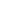 4.9.These specialties are as listed by the Medical Council of New Zealand in the table of Vocational Scopes of Practice and Associated Prescribed Qualifications documented in the New Zealand Gazette of February 2012.Postgraduate Entry Opportunity for General Practice Vocational TrainingPostgraduate Entry Opportunity for General Practice Vocational Training4.10.Medical graduates from Postgraduate Year (PGY)3 to PGY6 who choose to undertake general practice (GP) training for three years in a hard-to-staff community, are eligible to enter the Scheme. This is irrespective of where you worked in New Zealand during PGY1 and PGY2. GP trainees that commenced general practice vocational training in December 2014 will be eligible to apply for the Scheme during the Registration of Interest process in 2015.4.11.Where communities are defined by reference to a DHB, the area is that specified for the DHB under the New Zealand Public Health and Disability Act 2000.4.12.Hard-to-staff training communities in 2015 for GPs are: Northland DHB (excluding Whangarei urban)Waikato DHB (excluding Hamilton and Cambridge)Bay of Plenty DHB  (excluding Tauranga and Whakatane urban)Lakes DHBTairawhiti DHBHawkes Bay DHBTaranaki  DHBWanganui DHBMidcentral  DHBWairarapa DHB	West Coast DHBCanterbury DHB (excluding Christchurch other than Banks Peninsula)South Canterbury DHBSouthern DHB excluding Dunedin, Mosgiel and Invercargill		Changes to Hard-to-Staff Communities, Specialties and ProfessionsChanges to Hard-to-Staff Communities, Specialties and Professions4.13You must commence working in one of the hard-to-staff specialties or hard-to-staff communities listed in clauses 4.8 and 4.11. If you wish to change either your specialty or the community you are working in you may do so only in accordance with clauses 4.20 to 4.23.Commencement DateCommencement Date4.14.Your time on the Scheme is calculated from the Commencement Date of employment. The Commencement Date is the date you begin working in a hard-to-staff community or hard-to-staff speciality following graduation.4.15.If you have indicated in your Registration of Interest that you intend to move from your current specialty (not-hard-to-staff) or community (not hard-to-staff), your Commencement Date is the date that your employment in a hard-to-staff community or hard-to-staff specialty begins.4.16.If you have not commenced employment in accordance with these requirements by 30 June 2016, your confirmation on the Scheme will lapse and you will not be eligible for the Scheme in any later year. If you have registered for the postgraduate entry opportunity for GPs, employment must have commenced in December 2015.Minimum Employment RequirementsMinimum Employment Requirements4.17.To be eligible for the Scheme, you must be employed for a minimum of 0.6 FTE (this may be an average FTE for any 12 month period of employment if your hours worked fluctuated for any reason).4.18.You will not be eligible for payment from the Scheme if you undertake substantive or continuous locum work (clauses 4.30 to 4.33).4.19.You are responsible for verifying that the FTE requirements have been met and will be required to make a declaration and provide a certificate of service from your employer(s) before each bonding payment is made (clause 5).Moving Between Hard-to-Staff Communities and/or Hard-to-Staff SpecialtiesMoving Between Hard-to-Staff Communities and/or Hard-to-Staff Specialties4.20You may move between hard-to-staff specialties and hard-to-staff communities listed in clauses 4.8 and 4.12 ORListed in any Terms and Conditions after 2015.4.21.You may move only between hard-to-staff specialties that are listed in clause 4.8.  4.22.You cannot move to a hard-to-staff specialty and/or community that is listed in any Terms and Conditions before 2015.4.23GPs who have entered the Scheme from the date of commencing vocational training and are training in a hard-to-staff training community may move between communities listed in clause 4.11 ORListed in Terms and Conditions after 2015.Breaks and Pauses in the Term of ServiceBreaks and Pauses in the Term of Service4.24.You can take up to 14 weeks’ absence in a 12 month period from your position in a hard-to-staff community and/or hard-to-staff specialty without affecting your eligibility for bonding payments. Such an absence is known as a “break”.4.25.A “pause” is any time beyond the 14 weeks break allowance that you spend away from the hard-to-staff community and/or hard-to-staff specialty. Time taken as pauses is added to the term necessary to complete the bond, and no more than ten weeks may be added during the course of any one year. This means that no more than 50 weeks in total can be added to the five-year bonding term.4.26.Breaks and pauses include any leave from your employment, with or without pay, including normal employment leave entitlements, such as annual leave and sick leave.Parental LeaveParental Leave4.27.You may take up to 52 weeks parental leave, in accordance with theParental Leave and Employment Protection Act 1987 and remain on the Scheme.4.28.Time spent on parental leave does not accrue towards your bondingperiod and must be made up. The bonding period will automatically   restart as soon as you return to work in a hard-to-staff community and/or hard-to-staff specialty listed in clause 4.8 and 4.11.4.29.Time spent on parental leave is separate to the break and pause provisions (clauses 4.24 to 4.26).Working as a Medical Locum Working as a Medical Locum 4.30.If you undertake substantive or continuous locum work you will not be eligible for payment from the Scheme.4.31.The Ministry defines “substantive” locum work as being a period of six weeks or more, but does not include:undertaking additional duties for your employerundertaking locum work as a necessary part of a medical vocational training programme for a hard-to-staff specialty.4.32.For the purposes of the Scheme, a locum is considered to be someone who provides the services in the stead of another practitioner registered within the same scope of practice during normal working hours.4.33.When you apply for payments from the Scheme, you will be asked to confirm that you have not engaged in “substantive” locum work.Exceptions4.34.If there is a change in your circumstances that results in an inability to continue to meet the 2015 Terms and Conditions, you may request an exemption for a specified period.5. Payment5. Payment5.1.You are responsible for initiating the first claim for payment after three full years (36 months) have been completed on the Scheme.5.2.If you stay on the Scheme for a fourth and fifth year, you are responsible for initiating the second and third claims for payment.5.3.You must apply for payment within nine months of becoming eligible to apply. 5.4.You will only be eligible for payments if:you have been employed for three full years in accordance with these Terms and Conditionsyou have met the minimum full time equivalent (FTE) employment requirements (clauses 4.17 to 4.19)you have complied with the rules governing breaks and pauses (clauses 24 to 26), Parental Leave (4.27 to 4.29), and locum work for the Scheme (clauses 4.30 to 4.33).5.5.No payments will be made until you have:applied for payment in accordance with the application for payment processsubmitted a declaration confirming that you have met these terms and conditions provided a certificate of service from your employer(s) confirming that your employment has complied with the Terms and Conditions of the Scheme during the bonding period.5.6.Details of further information required to confirm that you have met these Terms and Conditions and to enable payment to be made (e.g. proof of identity) are outlined in the application for payment.5.7.If you have a student loan, the full Scheme payment will be made against your student loan. If the balance of your student loan is less than the Scheme payment, you will need to contact Inland Revenue once the payment has been made to enable the difference to be paid to you.5.8.If you do not have a student loan, the Scheme payment will be paid directly to you.5.9.Payment for Doctors for each period of 12 months completed on the Scheme is $10,000 after tax. 5.10.If you are an independent contractor, a gross payment will be made and the net amount you receive will depend upon your personal tax situation.5.11.Scheme payments are subject to income tax and may affect your tax situation, for example, in relation to provisional tax, Working for Families and child support payments.5.12.The Ministry recommends that you seek independent advice on how the payment will affect your tax position. For further tax information, contact Inland Revenue.6. Privacy Statement6. Privacy Statement6.1.All of the information you provide in the Registration of Interest form will be treated as personal information and will be used, stored and disclosed in accordance with the provisions of the Privacy Act 1993.6.2.By submitting the Registration of Interest form, you are authorising the Ministry of Health to collect personal information about you. This information will be stored and used by the Ministry for purposes associated with the Scheme, in accordance with the provisions of the Privacy Act 1993.6.3.The information will be kept confidential and will not be disclosed to any person except in connection with the purposes for which it is obtained, or by operation of law.6.4.You have the right to contact the Ministry to request access to and correction of any personal information held about you.6.5.We suggest you print a copy of these Terms and Conditions for your records.7. Review in Special Circumstances7. Review in Special Circumstances7.1If your circumstances change, and the break or parental leave clauses do not apply, you may apply for a review by the Review Panel7.2Applications to the Review Panel must be made to vbs@moh.govt.nz and in accordance with its procedures.